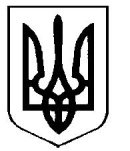 УкраїнаВерховинська селищна рада Верховинського району Івано-Франківської областівосьмого скликання  тридцять четверта  сесія РІШЕННЯ       від 25.01.2024 року          			                                                  с-ще Верховина       №449-34/2024Про затвердження Порядкувідрахування частини чистого
прибутку (доходу) комунальнихунітарних підприємств та їх об’єднаньдо бюджету Верховинської селищної територіальної громадиЗ метою наповнення дохідної частини загального фонду бюджету Верховинської селищної територіальної громади, керуючись пунктом 35 частини першої статті 64 Бюджетного кодексу України , пунктом 191.1.51 статті 191 Податкового кодексу України підпунктом 29 частини першої статті 26, підпунктом 2 пункту «а» статті 29 Закону України “Про місцеве самоврядування в Україні”, селищна радаВИРІШИЛА:1. Затвердити Порядок відрахування частини чистого прибутку (доходу) комунальних унітарних підприємств та їх об’єднань до бюджету Верховинської селищної територіальної громади (далі – Порядок), що додається.2. Керівникам комунальних унітарних підприємств Верховинської селищної територіальної громади забезпечити своєчасну та у повному обсязі сплату частини чистого прибутку (доходу) до бюджету Верховинської селищної територіальної громади згідно з Порядком.3. Контроль за виконанням даного рішення покласти на постійну комісію селищної ради з питань соціального захисту, фінансів, бюджету, планування соціально-економічного розвитку, інвестицій, міжнародного співробітництва та у справах учасників АТО.Селищний голова                                                        Василь МИЦКАНЮКСекретар ради                                                              Петро АНТІПОВ                      Додаток
                      до рішення сесії селищної ради                          від 25.01.2024 № 449-34/2024      ПОРЯДОК ВІДРАХУВАННЯЧАСТИНИ ЧИСТОГО ПРИБУТКУ (ДОХОДУ) КОМУНАЛЬНИХ УНІТАРНИХ ПІДПРИЄМСТВ  ТА ЇХ ОБ’ЄДНАНЬ ДО БЮДЖЕТУ ВЕРХОВИНСЬКОЇ СЕЛИЩНОЇ ТЕРИТОРІАЛЬНОЇ ГРОМАДИІ.ЗАГАЛЬНІ ПОЛОЖЕННЯПорядок відрахування частини чистого прибутку (доходу) комунальних унітарних підприємств та їх об’єднань до бюджету Верховинської селищної територіальної громади (далі - Порядок) розроблено: відповідно до підпункту 35 частини першої статті 64 Бюджетного кодексу України;з урахуванням повноважень, визначених пунктом 29 частини першої статті 26, підпунктом 2 пункту "а" статті 29 Закону України "Про місцеве самоврядування в Україні". Даний Порядок регламентує процедуру відрахування та розмір частини чистого прибутку (доходу) комунальних унітарних підприємств та їх об’єднань, яка підлягає зарахуванню до загального фонду бюджету Верховинської селищної територіальної громади (далі – бюджет громади), за результатами їх  фінансово-господарської діяльності. ІІ. ПЛАТНИКИ ТА НОРМАТИВ ВІДРАХУВАННЯ ДОБЮДЖЕТУ ГРОМАДИ ЧАСТИНИ ЧИСТОГО ПРИБУТКУ(ДОХОДУ)Платниками частини чистого прибутку (доходу) є комунальні унітарні підприємства, які належать до комунальної власності Верховинської селищної територіальної громади (далі - Платник). Комунальні унітарні підприємства самостійно здійснюють розрахунок та перерахування до загального фонду бюджету громади частину чистого прибутку згідно з нормативом відрахувань у розмірі 10%. ІІІ. ПОРЯДОК СПЛАТИ, ЗАРАХУВАННЯ ДО БЮДЖЕТУ ТА ПОДАННЯ ЗВІТНОСТІЧастина чистого прибутку (доходу) сплачується Платником до бюджету громади наростаючим підсумком щоквартальної фінансово-господарської діяльності за відповідний період у строк, встановлений для сплати податку на прибуток підприємств. Відрахування зараховуються на відповідний рахунок бюджету громади, відкритий в управлінні Державної казначейської служби України  у Верховинському районі Івано-Франківської області  за кодом платежу 21010300. Кошти, що сплачуються до загального фонду селищного бюджету, не  мають цільового призначення і витрачаються згідно з напрямками, затвердженими Верховинською селищною радою. Розрахунок частини чистого прибутку (доходу) разом з фінансовою звітністю, складеною відповідно до положень (стандартів) бухгалтерського обліку, подається комунальними унітарними підприємствами до Головного управління ДПС у Івано-Франківської області у строк, передбачений для подання декларації з податку на прибуток підприємства, та копії - до фінансового управління Верховинської селищної ради. ІV. ВІДПОВІДАЛЬНІСТЬ ПЛАТНИКІВ ТА КОНТРОЛЬПОДАТКОВОГО ОРГАНУВідповідальність за правильність обчислення, повноту і своєчасність сплати до бюджету громади частини чистого прибутку (доходу) покладається на керівництво комунальних унітарних підприємств. Контроль за своєчасністю, достовірністю, повнотою нарахувань та сплати частини чистого прибутку (доходу) до бюджету громади комунальними унітарними підприємствами здійснюється ДПІ у Верховинському районі Головного управління ДПС у Івано-Франківській області відповідно до пункту 191.1.51 статті 191 Податкового кодексу України. Начальник фінансового  управління	Верховинської селищної ради 		                                                   Світлана БЛИЩУК